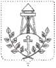 СОВЕТДЕРБЕНТСКОГО СЕЛЬСКОГО ПОСЕЛЕНИЯТИМАШЕВСКОГО РАЙОНАСЕССИЯ от 13.11.2023 № 65РЕШЕНИЕот 13.11.2023 						                                     № 158хутор Танцура КрамаренкоОб утверждении схемы многомандатных избирательных округов для проведения выборов депутатов Совета Дербентского сельского поселения Тимашевского района 	Руководствуясь статьей 18 Федерального закона от 12 июня 2002 г.                   № 67-ФЗ «Об основных гарантиях избирательных прав и права на участие в референдуме граждан Российской Федерации», статьей 14 Закона Краснодарского края от 26 декабря 2005 г. № 966-КЗ «О муниципальных выборах в Краснодарском крае», в соответствии с Уставом Дербентского сельского поселения Тимашевского района, на основании сведений о численности избирателей, зарегистрированных на территории каждого многомандатного избирательного округа по состоянию на 1 июля 2023 г., Совет Дербентского сельского поселения Тимашевского района решил: 	1.Утвердить сроком на десять лет схему многомандатных избирательных округов для проведения выборов депутатов Совета Дербентского сельского поселения Тимашевского района, включая графическое изображение схемы многомандатных избирательных округов, согласно приложениям № 1-2 к настоящему решению.	2. Наделить каждого избирателя в образованных многомандатных избирательных округах для проведения выборов депутатов Совета Дербентского сельского поселения Тимашевского района одинаковым числом голосов, равным числу мандатов, подлежащих распределению в избирательном округе с наименьшим числом мандатов (тремя голосами).	3. Опубликовать схему многомандатных избирательных округов для проведения выборов депутатов Совета Дербентского сельского поселения Тимашевского района, включая ее графическое изображение в общественно-политической газете «Знамя труда» Тимашевского района Краснодарского края в пятидневный срок после ее утверждения. 	4. Признать утратившим силу решение Совета Дербентского сельского поселения Тимашевского района от 16 декабря 2013 г.  № 196 «Об утверждении схемы многомандатных избирательных округов для проведения выборов депутатов Совета Дербентского сельского поселения Тимашевского района».	5. Решение вступает в силу со дня его официального опубликования.Глава Дербентского сельского поселения Тимашевского района                                                                      С.С. КолесниковПриложение № 1УТВЕРЖДЕНАрешением СоветаДербентского сельского поселенияТимашевского районаот ____________ № _______Схема многомандатных избирательных округов для проведения выборов депутатов Совета Дербентского сельского поселения Тимашевского района	5 трёхмандатных избирательных округов	Количество мандатов - 15	Общее количество избирателей – 2413 на 01.07.2023Средняя норма представительства избирателей на один депутатский мандат - 161Дербентский трёхмандатный избирательный округ № 1Количество избирателей – 501 на 01.07.2023Участковая избирательная комиссия № 5036Адрес комиссии: 352734, Краснодарский край, Тимашевский район, Дербентское сельское поселение, хутор Танцура-Крамаренко, Сергея Кульбакина, 8, здание МБУК «Дербентская централизованная клубная система» Дербентского сельского поселения Тимашевского района Краснодарского краяВ границах территории х. Тополи: улицы, номера домов:Тополиная – все;в границах территории х. Дербентский: улицы, номера домов:Дербентская – все; Дорожная – все; Придорожная – все; Свободная – все;в границах территории х. Лютых: улицы, номера домов:Октябрьская – все;в границах территории х. Садовый: улицы, номера домов:Казачья – все; Новая – все; Полевая –все; Речная – все; Садовая № 1-19А,                          Степная № 8-16.Дербентский трёхмандатный избирательный округ № 2Количество избирателей – 503 на 01.07.2023Участковая избирательная комиссия № 5036Адрес комиссии: 352734, Краснодарский край, Тимашевский район, Дербентское сельское поселение, хутор Танцура-Крамаренко, Сергея Кульбакина, 8, здание МБУК «Дербентская централизованная клубная система» Дербентского сельского поселения Тимашевского района Краснодарского краяВ границах территории х. Садовый: улицы, номера домов:Садовая № 20-160; Степная № 1-7В границах территории х. Танцура Крамаренко: улицы, номера домов:Набережная № 130-243.Дербентский трёхмандатный избирательный округ № 3Количество избирателей – 491 на 01.07.2023Участковая избирательная комиссия № 5036Адрес комиссии: 352734, Краснодарский край, Тимашевский район, Дербентское сельское поселение, хутор Танцура-Крамаренко, Сергея Кульбакина, 8, здание МБУК «Дербентская централизованная клубная система» Дербентского сельского поселения Тимашевского района Краснодарского краяВ границах территории х.Танцура Крамаренко: улицы, номера домов:Первомайская – все; Набережная № 1-129; Дружбы – все; Мира - все.Дербентский трёхмандатный избирательный округ № 4Количество избирателей – 482 на 01.07.2023Участковая избирательная комиссия № 5036Адрес комиссии: 352734, Краснодарский край, Тимашевский район, Дербентское сельское поселение, хутор Танцура-Крамаренко, Сергея Кульбакина, 8, здание МБУК «Дербентская централизованная клубная система» Дербентского сельского поселения Тимашевского района Краснодарского краяВ границах территории х.Танцура Крамаренко: улицы, номера домов:Горького - все; Кульбакина – все; Молодежная – все; Пролетарская - все; Советская – все; Школьная – все; Юбилейная – все; Южная – все.Дербентский трёхмандатный избирательный округ № 5Количество избирателей – 436 на 01.07.2023Участковая избирательная комиссия № 5035Адрес комиссии: 352735, Краснодарский край, Тимашевский район, Дербентское сельское поселение, хутор Мирный, Космонавтов, 16, здание муниципального бюджетного учреждения культуры «Библиотека хутора Мирный» Дербентского сельского поселения Тимашевского районаВ границах территории х. Мирный: улицы, номера домов:Космонавтов – все; Спокойная - все; Кубанская – все; Ленина – все;                     Лунная -  все; Узкая – все; Луговая – все; Мирная – все; Зеленая – все.Глава Дербентского сельского поселения Тимашевского района                                                                      С.С. КолесниковПриложение № 2УТВЕРЖДЕНОрешением СоветаДербентского сельского поселенияТимашевского районаот ____________ № _______Графическое изображение схемы многомандатных избирательных округов по выборам депутатов Совета Дербентского сельского поселения Тимашевского района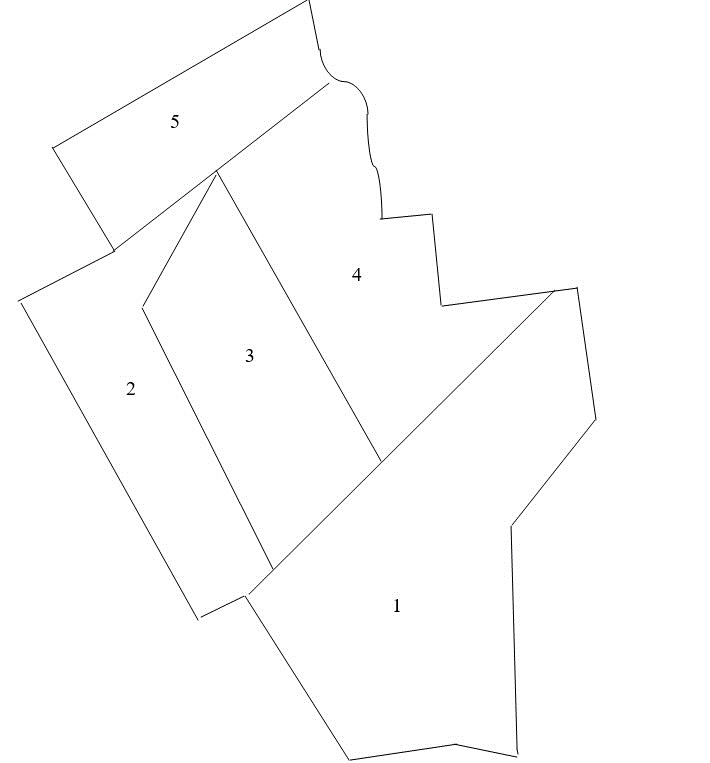 Глава Дербентского сельского поселения Тимашевского района                                                                      С.С. Колесников